________________________________*  jeżeli był prowadzony** wymagana na podstawie § 4 pkt 3 Rozporządzenia MSiT z dnia 9 kwietnia 2013 r. w sprawie uprawiania turystyki wodnej________________________________*  if concerns** Required by Polish regulations on water turism /Dz.U. 2013 nr 0 poz. 460 Rozporządzenia Ministra Sportu i Turystyki z dnia 9 kwietnia 2013 r. w sprawie uprawiania turystyki wodnej § 4 pkt. 3/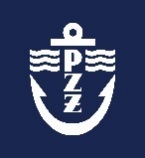 POLSKI ZWIĄZEK ŻEGLARSKIOPINIA Z REJSUINFORMACJE O UCZESTNIKU REJSUINFORMACJE O UCZESTNIKU REJSUINFORMACJE O UCZESTNIKU REJSUINFORMACJE O UCZESTNIKU REJSUINFORMACJE O UCZESTNIKU REJSUINFORMACJE O UCZESTNIKU REJSUINFORMACJE O UCZESTNIKU REJSUINFORMACJE O UCZESTNIKU REJSUINFORMACJE O UCZESTNIKU REJSUINFORMACJE O UCZESTNIKU REJSUINFORMACJE O UCZESTNIKU REJSUINFORMACJE O UCZESTNIKU REJSUINFORMACJE O UCZESTNIKU REJSUINFORMACJE O UCZESTNIKU REJSUINFORMACJE O UCZESTNIKU REJSUINFORMACJE O UCZESTNIKU REJSUImię i nazwisko:Imię i nazwisko:Imię i nazwisko:stop. żegl. /mot. i nr pat.:  stop. żegl. /mot. i nr pat.:  stop. żegl. /mot. i nr pat.:  stop. żegl. /mot. i nr pat.:  tel.:adres e-mail:adres e-mail:funkcja:funkcja:INFORMACJE O JACHCIEINFORMACJE O JACHCIEINFORMACJE O JACHCIEINFORMACJE O JACHCIEINFORMACJE O JACHCIEINFORMACJE O JACHCIEINFORMACJE O JACHCIEINFORMACJE O JACHCIEINFORMACJE O JACHCIEINFORMACJE O JACHCIEINFORMACJE O JACHCIEINFORMACJE O JACHCIEINFORMACJE O JACHCIEINFORMACJE O JACHCIEINFORMACJE O JACHCIEINFORMACJE O JACHCIENr rej.:Nr rej.:nazwa jachtu:nazwa jachtu:Lc=[m]Port macierzysty:Port macierzysty:Port macierzysty:Port macierzysty:moc silnika:moc silnika:moc silnika:[kW]INFORMACJE O REJSIE INFORMACJE O REJSIE INFORMACJE O REJSIE INFORMACJE O REJSIE INFORMACJE O REJSIE INFORMACJE O REJSIE INFORMACJE O REJSIE INFORMACJE O REJSIE INFORMACJE O REJSIE INFORMACJE O REJSIE INFORMACJE O REJSIE INFORMACJE O REJSIE INFORMACJE O REJSIE INFORMACJE O REJSIE INFORMACJE O REJSIE INFORMACJE O REJSIE Wpisu dokonano na podstawie dziennika jachtowego*, nr pływania:Wpisu dokonano na podstawie dziennika jachtowego*, nr pływania:Wpisu dokonano na podstawie dziennika jachtowego*, nr pływania:Wpisu dokonano na podstawie dziennika jachtowego*, nr pływania:Wpisu dokonano na podstawie dziennika jachtowego*, nr pływania:Wpisu dokonano na podstawie dziennika jachtowego*, nr pływania:Wpisu dokonano na podstawie dziennika jachtowego*, nr pływania:Wpisu dokonano na podstawie dziennika jachtowego*, nr pływania:Wpisu dokonano na podstawie dziennika jachtowego*, nr pływania:Port zaokrętowania:Port zaokrętowania:Data:Pływowy:TAK / NIEPort wyokrętowania:Port wyokrętowania:Data:Pływowy:TAK / NIEOdwiedzone porty:W tym liczba portów pływowych:W tym liczba portów pływowych:W tym liczba portów pływowych:Liczba dni rejsu:Liczba dni rejsu:Liczba dni rejsu:Liczba dni rejsu:Liczba dni rejsu:GODZINY ŻEGLUGIGODZINY ŻEGLUGIGODZINY ŻEGLUGIGODZINY ŻEGLUGIGODZINY POSTOJUPRZEBYTO
MIL
MORSKICHrazem
(pod żaglami i na silniku)pod żaglamina silnikupo wodach pływowychw portach i na kotwicyPRZEBYTO
MIL
MORSKICHOPINIA KAPITANA** pozytywna negatywna negatywna negatywnaZ obowiązków wywiązywał/a się:Z obowiązków wywiązywał/a się:Z obowiązków wywiązywał/a się:Z obowiązków wywiązywał/a się:Z obowiązków wywiązywał/a się: bardzo dobrze dobrze dostatecznie niedostatecznie niedostatecznieChorobie morskiej:Chorobie morskiej:Chorobie morskiej:Chorobie morskiej:Chorobie morskiej: nie podlegał/a chorował/a ciężko chorował/a lecz mógł/mogła pracować chorował/a lecz mógł/mogła pracować chorował/a lecz mógł/mogła pracowaćOdporność w trudnych warunkach:Odporność w trudnych warunkach:Odporność w trudnych warunkach:Odporność w trudnych warunkach:Odporność w trudnych warunkach: dobra dostateczna niedostateczna niedostateczna nie sprawdzanoUWAGI KAPITANAINFORMACJE O KAPITANIEINFORMACJE O KAPITANIEINFORMACJE O KAPITANIEINFORMACJE O KAPITANIEINFORMACJE O KAPITANIEINFORMACJE O KAPITANIEINFORMACJE O KAPITANIEImię i nazwisko:Imię i nazwisko:stop. żegl. /mot. i nr pat:  tel.:adres e-mail:miejscowość,  datamiejscowość,  datamiejscowość,  datapodpis kapitanapodpis kapitanapodpis kapitanaPOLISH YACHTING ASSOCIATIONCREW MEMBER’S CERTIFICATE OF PASSAGEPERSONAL INFORMATION PERSONAL INFORMATION PERSONAL INFORMATION PERSONAL INFORMATION PERSONAL INFORMATION PERSONAL INFORMATION PERSONAL INFORMATION PERSONAL INFORMATION PERSONAL INFORMATION PERSONAL INFORMATION PERSONAL INFORMATION PERSONAL INFORMATION PERSONAL INFORMATION PERSONAL INFORMATION PERSONAL INFORMATION Name & surname:Name & surname:Name & surname:cert. of sailing/motor competency, No.:  cert. of sailing/motor competency, No.:  cert. of sailing/motor competency, No.:  cert. of sailing/motor competency, No.:  phone:email:email:rank:rank:YACHT’S INFORMATION YACHT’S INFORMATION YACHT’S INFORMATION YACHT’S INFORMATION YACHT’S INFORMATION YACHT’S INFORMATION YACHT’S INFORMATION YACHT’S INFORMATION YACHT’S INFORMATION YACHT’S INFORMATION YACHT’S INFORMATION YACHT’S INFORMATION YACHT’S INFORMATION YACHT’S INFORMATION YACHT’S INFORMATION Reg. No.:Reg. No.:name of yacht:name of yacht:name of yacht:LOA:[m]home port:home port:Engine power:Engine power:Engine power:[kW]CRUISE INFORMATION CRUISE INFORMATION CRUISE INFORMATION CRUISE INFORMATION CRUISE INFORMATION CRUISE INFORMATION CRUISE INFORMATION CRUISE INFORMATION CRUISE INFORMATION CRUISE INFORMATION CRUISE INFORMATION CRUISE INFORMATION CRUISE INFORMATION CRUISE INFORMATION CRUISE INFORMATION Based on Vessel Log Book*, voyage No:Based on Vessel Log Book*, voyage No:Based on Vessel Log Book*, voyage No:Based on Vessel Log Book*, voyage No:Based on Vessel Log Book*, voyage No:Based on Vessel Log Book*, voyage No:Port of embarkation:Port of embarkation:Port of embarkation:Date:Tidal port:YES / NOPort of disembarkation:Port of disembarkation:Port of disembarkation:Date:Tidal port:YES / NOVisited ports:Number of tidal ports:Number of tidal ports:Number of cruise days:Number of cruise days:Number of cruise days:Number of cruise days:Number of cruise days:NUMBER OF HOURS UNDERWAYNUMBER OF HOURS UNDERWAYNUMBER OF HOURS UNDERWAYNUMBER OF HOURS UNDERWAYNUMBER OF MOORING HOURSTRIP NMtotal
(sails & engine)under sailsusing engineon tidal watersin harbours, on anchorTRIP NMCAPTAIN’S OPINION ** positive negative negative negativeDuties fulfilment:Duties fulfilment:Duties fulfilment:Duties fulfilment:Duties fulfilment: very good good satisfactory unsatisfactory unsatisfactorySea sickness:Sea sickness:Sea sickness:Sea sickness:Sea sickness: no yes yes, but could work yes, but could work yes, but could workEndurance in difficult conditions:Endurance in difficult conditions:Endurance in difficult conditions:Endurance in difficult conditions:Endurance in difficult conditions: good satisfactory unsatisfactory unsatisfactory not experiencedCAPTAIN’S COMMENTSINFORMATION ABOUT CAPTAIN INFORMATION ABOUT CAPTAIN INFORMATION ABOUT CAPTAIN INFORMATION ABOUT CAPTAIN INFORMATION ABOUT CAPTAIN INFORMATION ABOUT CAPTAIN INFORMATION ABOUT CAPTAIN INFORMATION ABOUT CAPTAIN Name & surname:Name & surname:cert. of sailing/motor competency, No.:  cert. of sailing/motor competency, No.:  cert. of sailing/motor competency, No.:  phone:email:place and date                                                                                                place and date                                                                                                place and date                                                                                                captain’s signaturecaptain’s signature